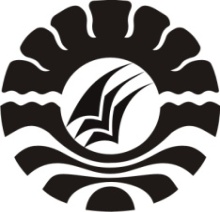 PENGGUNAAN METODE RESEPTIF-PRODUKTIF UNTUK MENINGKATKAN KEMAMPUAN MEMAHAMI ISI  BACAAN SISWA KELAS V SD INPRES KAMPUS IKIP KECAMATAN RAPPOCINI KOTA MAKASSARSKRIPSIDiajukan  untuk Memenuhi Sebagian Persyaratan Guna  Memperoleh Gelar Sarjana Pendidikan pada Program Studi Pendidikan Guru Sekolah Dasar Strata Satu Fakultas Ilmu Pendidikan Universitas Negeri MakassarOLEH:UMI AYU LESTARI ATJO1347442005PROGRAM STUDI PENDIDIKAN GURU SEKOLAH DASARFAKULTAS ILMU PENDIDIKAN UNIVERSITAS  NEGERI  MAKASSAR2017